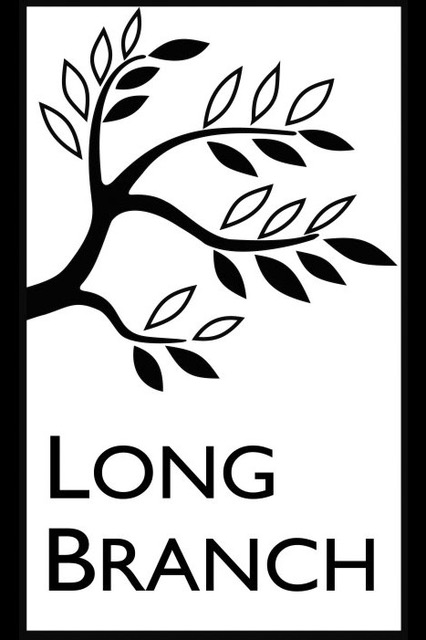 Hello Neighbor,Join our Long Branch Civic Association (LBCA). With your help, together we can support an engaged community!The LBCA uses your dues to fund many benefits and services, including:Printing our Neighborhood Directory (every two years)Neighborhood Entryway Maintenance for both entryways, including mowing, mulching, planting annual flowers, weeding, and seasonal decorations (all ongoing)Neighborhood Watch Program (ongoing)Street Curb House Numbers (freshly painted Fall 2022)Neighborhood Emails, Newsletter & WebsiteNeighborhood Interest Groups (NEW! This year… Be sure to indicate on your membership form how you’d like to be involved!)Neighborhood Events, including: National Night Out (1st Tuesday in August)Thanksgiving Turkey Trot (November)Luminary (December)(NEW! Share with us your thoughts on neighborhood events & how you’d like to be involved!)A two-year Membership for the Long Branch Civic Association is $50. As you know, we do not have a Homeowners Association, so joining the LBCA is a great way to support the neighborhood.Please complete the membership form preferably online, using the link below.https://forms.gle/u1XWmKTrVDDp7kPU6You’ll see included on the online membership form is a link to pay online using the LBCA’s Pay Pal link. https://www.paypal.com/paypalme/LBCAVA?country.x=US&locale.x=en_USWe appreciate your completing the form online if you can. It makes putting together the neighborhood directory a lot easier!If you don’t complete your membership form and/or pay your dues online, you can return your membership form and/or check (payable to the LBCA) to your LBCA Neighborhood Street Rep.By sharing your information, we’ll be able to send you emails with important neighborhood notifications and our newsletter. We’ll also use the information to create our neighborhood directory, which will be published in January and delivered by your Street Representative. We don’t share our information with 3rd parties. And you have the option of directing the information you provide not be included in the directory, while still receiving a directory and all emails.A reminder: We are a separate organization from the Long Branch Swim and Racquet Club (LBSRC). However, we frequently partner with the LBSRC and appreciate the importance of our pool to the Long Branch community, hosting events and our Long Branch Dolphins Swim Team!We are supporting the pool’s fundraising campaign as part of our membership drive and ask you also to consider making a donation to the pool. We are lucky to have our own neighborhood pool that enhances our community, and we can enjoy!Please don’t hesitate to reach out with any questions.Thank you for joining the Long Branch Civic Association (LBCA) and being part of our neighborhood community!Donna Nelson-SchneiderLBCA Membership Chairdonnanel3@gmail.com